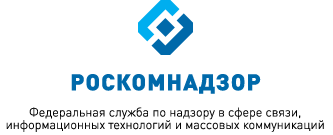 МОНИТОРИНГ ИЗМЕНЕНИЙ ОТРАСЛЕВОГО ЗАКОНОДАТЕЛЬСТВА ЗА ПЕРИОД С 01.05.2018 ПО 01.06.2018(подготовлен Правовым управлением Роскомнадзора) выпуск 62ВКЛЮЧАЕТ В СЕБЯ:Акты РоскомнадзораАкты по основным направлениям деятельности РоскомнадзораПрочие нормативные правовые акты и документы       Май 2018АКТЫ МИНКОМСВЯЗИ РОССИИ И РОСКОМНАДЗОРАРоскомнадзорИнформация Федеральной службы по надзору в сфере связи, информационных технологий и массовых коммуникаций от 30 мая 2018 г. «Вступают в силу поправки к закону «О связи», призванные сократить объемы незаконной реализации SIM-карт»1 июня 2018 г. вступают в силу изменения в Закон о связи, касающиеся противодействия незаконной реализации SIM-карт.Услуги мобильной связи смогут получать только те абоненты 
(и пользователи услугами связи тех абонентов), достоверные сведения о которых будут предоставлены оператору связи и внесены в его автоматизированную систему расчетов. Оператор связи обязан проверять достоверность сведений об абоненте и пользователях. Для этого ему обеспечен доступ к единой системе идентификации и аутентификации, единому порталу госуслуг, другим информационным системам госорганов.Если достоверность сведений не подтверждается, оператор приостанавливает оказание услуг связи.Прекращение оказания услуг связи последует также, если поступит соответствующий запрос от органов, занимающихся оперативно-розыскной деятельностью, или предписание Роскомнадзора.Проверка информации, содержащейся в базах данных операторов связи, будет осуществляться Роскомнадзором как в ходе плановых проверок, так и при совместных с МВД рейдах по местам незаконной продажи SIM-карт.Ответственность за нарушение правил оказания услуг связи установлена КоАП РФ: предупреждение или штраф (для граждан - 1,5-2 тыс. руб.; для должностных лиц - от 3-4 тыс.; для юридических лиц - 30-40 тыс.).     АКТЫ ПО ОСНОВНЫМ ВИДАМ ДЕЯТЕЛЬНОСТИ РОСКОМНАДЗОРАПостановление Правительства Российской Федерации от 22 мая 2018 г. № 587 «О внесении изменений в некоторые акты Правительства Российской Федерации по вопросу регулирования использования радиочастот для целей наземного эфирного вещания и спутникового вещания»Изменения касаются использования радиочастот для целей наземного эфирного и спутникового вещания.Если право осуществлять наземное эфирное, спутниковое вещание с использованием конкретных радиочастот предоставляется по результатам конкурса, то заявление о переоформлении лицензии и прилагаемые к нему документы представляются в Роскомнадзор в срок, не превышающий 2 лет с даты подписания протокола конкурсной комиссии об итогах конкурса.Если заявление не подано, итоги конкурса аннулируются.При аннулировании итогов конкурса победитель утрачивает уплаченный им конкурсный взнос.ПРОЧИЕ НОРМАТИВНЫЕ ПРАВОВЫЕ АКТЫ И ДОКУМЕНТЫПостановление Правительства Российской Федерации от 5 мая 2018 г. № 555 «О единой государственной информационной системе в сфере здравоохранения»Утверждено Положение о единой государственной информационной системе в сфере здравоохранения.Определены порядок доступа к содержащейся в системе информации, порядок и сроки представления в нее информации, порядок обмена информацией с использованием системы, закреплены правовые основы ее функционирования.Система создается в целях повышения эффективности управления в сфере здравоохранения, качества оказания медпомощи, информированности населения по вопросам ведения здорового образа жизни, профилактики заболеваний, получения медпомощи.Она будет включать 13 подсистем. Это регистр медработников, реестр медорганизаций, электронная регистратура, интегрированная электронная медкарта, реестр электронных меддокументов, подсистемы ведения специализированных регистров пациентов по отдельным нозологиям (учение о болезнях и их классификации) и категориям граждан, мониторинга организации оказания высокотехнологичной медпомощи и санаторно-курортного лечения, мониторинга и контроля в сфере госзакупок лекарств.Нормы Положения в части представления информации в систему не применяются в отношении медицинских организаций частной системы здравоохранения до 01.01.2019.Постановление Правительства Российской Федерации от 11 мая 2018 г. № 568 «О федеральной государственной информационной системе мониторинга деятельности многофункциональных центров предоставления государственных и муниципальных услуг и внесении изменений в постановление Правительства Российской Федерации от 22 декабря 2012 г. № 1376»На базе инфраструктуры информационной системы мониторинга деятельности многофункциональных центров (МФЦ) (с сохранением ее функциональности) создана одноименная федеральная государственная информационная система (ФГИС). Ее оператором является Минэкономразвития России. Определен порядок функционирования системы.Предусмотрены 2 составляющих системы. Первая - общедоступная - содержит данные о системе, об МФЦ, о показателях качества оказания госуслуг. Она размещается в системе «Интернет» в форме открытых данных. Вторая - пользовательская - предназначена для сбора, обработки, хранения информации, получаемой в рамках взаимодействия системы с автоматизированной информационной системой (АИС) МФЦ, в т. ч. результатов ее анализа, обеспечения доступа к ней.Закреплены функции оператора системы. Урегулированы вопросы доступа к информации, не относящейся к общедоступной.Предоставленный материал был подготовлен с использованием информации из электронной нормативно-правовой базы «ГАРАНТ».